Islam C/o-+971 50 6425478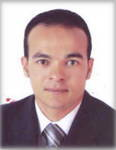 islam.344939@2freemail.com .Driving license holder. 	Objective A highly experienced professional with 10 years experience in sales and public relations of banking products. Seeking a good opportunity and position to contribute exceptional target achievement, customer service and relationship building in a highly esteemed multinational company.Assistant Team Leader – SalesExperience 2004 - 2005	Egyptian American Bank	Cairo, EgyptSales Officer :18th Feb,  2006 :  29th April, 2007  at Mashreq Bank	Dubai, UAERelationship officer:30th Apr,  2007 :  29th March, 2008  at Mashreq Bank	Dubai, UAESenior support officer:29th March, 2008  :  29 th Marsh,2009 at Mashreq Bank	Dubai, UAERelationship officer :13 th May,2010 :   1 st May, 2014  at Abu Dhabi Commercial Bank , Abu Dhabi , Al Ain , UAESales Officer  : 27 th May ,2014  : 20 th October, 2014  at  National Bank of Umm Al qaiwain , Dubai, UAESenior Sales Officer :  13 th January 2015  : 27 th May, 2015  at National Bank of Abu Dhabi,  Dubai ,UAESales Supervisor : 10 th Agust 2015  : 24 th May 2016 at Abu Dhabi Islamic Bank, Dubai, UAE 	Selling Housing loans , personal loans,Auto loans , Smart loans , Current and privilege and Savings and awards Accounts and credit cards and providing  Bank customers financial services which exceed the customer expectations by delivering an unbiased, competent, timely, and problem-free service.	Providing detailed financial analysis to clients including valuations, public comparable and transaction comparable methodologies.	Representing the bank in different companies and at all levels using prepared presentations for individuals and groups about the bank products and benefits.	Following up clients and existing customers in order to establish a strong relationship, and generate references.	Working closely with the sales director to receive latest updates, new policies, plans and targets. Reporting daily, weekly, and monthly sales performance.Achievements:   2006-2010       Mashreq Bank   Dubai	Top performer of my team for the month of March, 2006 and have been maintaining an average of 40 cards per month which is 150% of the assigned target.	Continuous top-selling executive vis-à-vis Quick Loans. Received the nationwide award for Quick Loan Champion  May, 2007 besting more than 300 sales executive.	Top performer of the team for the installation credit card terminals (June, 2008).2010-2014    Abu Dhabi Commercial Bank  Abu Dhabi and AL AinTop performer of cluster for auto loans for the month of August ,2013 for 5.5 millions voliume selling plus cross selling.Top performer of cluster for credit cards for the month of March , 2014 and maintaining an average of 13 cards per month.Top performer of cluster for personal loans and smart loans and previlage accounts many times .2004 - 2005	Egyptian American Bank 	Cairo, EgyptAssistant Team Leader - SalesTop seller for 5 consecutive months (August to December 2005)Two-time Bulk Prize Winner  crossing more than 900 clients Education 1996–2000	University of Alexandria	Alexandria, EgyptLicensee of Arts, High Graduate of ArtsComputer Skills Microsoft Word and Microsoft Excel, Banking Systems, Internet and Messaging Systems.Hobbies Reading, swimming, traveling, Sports, photography , Arts , Internet and making new friends